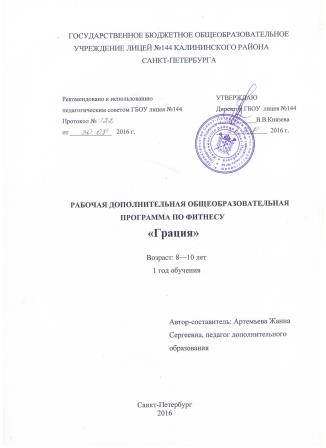 ПОЯСНИТЕЛЬНАЯ ЗАПИСКАСлово fitness в переводе с английского означает «хорошая физическая форма». Сейчас оно имеет более широкое значение – система оздоровительных занятий. Фитнесом могут заниматься все. Даже дети с ослабленным здоровьем. В настоящее время в связи с интенсификацией учебного процесса проблема сохранения здоровья и здорового образа жизни детей и подростков очень актуальна.Программа «Грация» является модифицированной программой физкультурно-спортивной направленности и реализует общекультурный уровень освоения. Цель программы: воспитание активной личности, физически развитой, ведущей здоровый образ жизни посредством регулярных занятий фитнесом и аэробикой.Для достижения этой цели на этапе 1-го года обучения служат следующие задачи:обучающиепознакомить с правилами поведения в спортзале, причинами травматизма, самостраховкой при занятиях фитнесом;познакомить с содержанием понятия здорового образа жизни и его составляющих;познакомить со свойствами и функциями мяча (фитбола);сформировать представление о характере и темпе музыки;обучить позициям рук и ног, правильной посадке на фитболе;познакомить с техникой выполнения основных танцевальных шагов аэробики;обучить комплексам упражнений программы по фитбол-аэробике первого года обучения;развивающиеразвивать двигательные способности: гибкость, координацию движений; укреплять мышечный корсет;развивать музыкальность, чувство ритма;расширять двигательный «арсенал» общеразвивающих и танцевальных упражнений;воспитательныеформировать потребность в культуре движений; здоровом образе жизни;воспитывать эстетические и  волевые качества личности: целеустремленность, настойчивость, лидерство;воспитывать познавательную активность и интерес к занятиям в кружке, культуру общения и взаимодействия в группе.Условия реализации программыПрограмма рассчитана на 4 года обучения. В соответствии с нормативами СанПиН 2.4.4. 1251-03 объем часов:1 год – 72 часа (2ч – 1 раз в неделю).Наполняемость в группах предполагает состав обучающихся:1 год – 15 человек.Форма организации занятий представляет собой групповые занятия. К концу первого года обучения  обучающиеся должны знать:назначение спортивного зала и правила поведения в нем;основные компоненты здорового образа жизни;свойства и функции мяча (фитбола);причины травматизма и правила безопасности на занятиях фитбол-аэробикой, самостраховку;термины, определяющие характер музыки;названия основных танцевальных шагов;позиции рук, ног.Должны уметь:выполнять правила техники безопасности на занятиях фитнесом; выполнять комплексы упражнений программы по фитбол-аэробике первого года обучения;начать и закончить движение одновременно с началом и окончанием музыкальной фразы, ритмично двигаться в различном музыкальном темпе;держать заданный пространственный рисунок (линия, шеренга, круг, квадрат) с соблюдением интервалов;иметь определенный двигательный «запас» общеразвивающих и танцевальных упражнений.УЧЕБНО-ТЕМАТИЧЕСКИЙ ПЛАН1 года обученияСОДЕРЖАНИЕ ТЕМАТИЧЕСКОГО ПЛАНИРОВАНИЯ1 ГОД ОБУЧЕНИЯВведение.Теория. Правила поведения в  спортивном зале. Техника безопасности на занятиях. Требования к внешнему виду обучающихся. История фитнес-аэробики. Основные составляющие фитнес-аэробики.Практика. Игра «Придумай упражнение». Здоровье – основа полноценной жизни человека Теория. Составляющие здоровья. Опрос детей о здоровье.Понятие «Здоровье». Гигиена правильного питания и личная гигиена. Практика. «Входная» диагностика уровня подготовленности занимающихся.Укрепление мышечного корсетаТеория. Виды упражнений. Основные мышцы, создающие мышечный корсет. Определение силы мышц.Практика. Выполнение комплексов упражнений без предметов: на укрепление мышц рук и плечевого пояса, спины, брюшного пресса, косых мышц живота, ног (в том числе: уголок, крылья, мельница, ножницы, кораблик, велосипед, часики, клубочек, кузнечик (в упоре лежа), пистолетик.Разучивание и выполнение комплекса упражнений фитбол-гимнастики, включающего следующие упражнения  с фитболами для укрепления различных мышечных групп: ОРУ сидя на мяче, ОРУ с мячом (комплекс «Мама-квочка», «Бегемот»).Подвижная игра «Выше ноги от земли» (позы сед углом, «лодочка» лежа на животе), «Море волнуется раз». Эстафеты «Тараканьи бега» (в упорах сидя сзади), «Крокодильчики» (передвижение боком в упоре лежа).Тестирование физической подготовленности обучающихся по показателям силы мышц (промежуточная диагностика).Классическая и фитбол-аэробика. Теория. Понятие классической аэробики. Отличительные особенности фитбол-аэробики. Форма и физические свойства фитбола. Правила техники безопасности  выполнения упражнений на фитболе.Практика. Правильная посадка на фитболе.Исходные положения на фитболе (сидя на мяче с различным положением ног, рук, туловища) и с ним (в руках, ногах, на полу). Комплекс «Ладошка». Приемы самостраховки при выполнении упражнений на мяче.«Школа мяча»:  техника ОРУ сидя на мяче («как на стуле»); ОРУ с мячом, броски, ловля, удары об пол, перекаты мяча (индивидуально, в парах, в кругах). Комплекс «Ку-ку», «Ням-ням».Пружинные покачивания  на мяче  в положении сидя и  перекаты с пяток на носки. ОРУ в сочетании с пружинными покачиваниями на фитболе. Комплекс «Веселый мячик».Исходные положения лежа на мяче (на спине, животе, на боку, и т.д.). Прокаты на мяче (через мяч вперед и назад – комплекс «На болоте»). Базовые шаги аэробики (march, jog, Step-touch, Knee-up, lunge, Kick, Jack, V-step), базовые шаги в фитбол-аэробике (сидя на мяче). Их связки. Танцевальный комплекс «Кап-кап-кап», «Спляшем, Ваня».Прыжки. Амплитуда движений Развитие гибкости Теория.  Определение гибкости. Виды гибкости: активная и пассивная. Способы развития гибкости.Практика. Разучивание и выполнение комплекса упражнений, включающего следующие упражнения без предмета:Складка. 		               Самолёт.	Берёзка.		               Кошка.Коробочка.                         КувшинкаКомочек.		              Бабочка.Кораблик. 	                        Змея  	Мостик.                             Мост гимнастическийПолушпагат.                      ШпагатКольцо                               Складка ноги врозьРазучивание и выполнение комплекса упражнений фитбол-гимнастики, включающего следующие упражнения  с фитболами: ОРУ сидя на мяче для увеличения подвижности  в суставах рук и плечевого пояса, позвоночного столба, тазобедренных суставах, суставах ног («Воробьиная дискотека», «Фея  моря»). Эстафеты «Мяч в тоннеле», «Горячий хлеб».Тестирование физической подготовленности обучающихся по показателям гибкости (промежуточная диагностика).Развитие координации движенийВыполнение комплексов базовой и фитбол-аэробики с внесением элементов новизны: изменения положений (или движений) одного или нескольких звеньев тела.Игровые задания без предметов: «Режем – рубим», «Качалочка» (стоя на одной ноге), «Кружилиха» (в наклоне согнувщись). Игра «Бездомный заяц», «Белка на дереве».Упражнения фитбол-гимнастики: упражнения на удержание равновесия в стойке на одной, другая согнута вперед, мяч на голове; в положении сидя на мяче с захватом его ногами, руки в стороны. Стойка на одной с опорой коленом другой о мяч, руки в стороны. Упражнения со скакалкой: прыжки через сложенную вдвое скакалку, прыжки и бег через развернутую скакалку (в петлю, в парах, с вращением вперед и назад, со сменой  положения ног), через длинную скакалку (пробегание, однократные, серия прыжков, с поворотом, парами). Игра со скакалкой «Рыбак и рыбки».Музыкально-подвижные игры «Совушка», «Сбей кегли». Упражнения «типа задания» в ходьбе и беге, по звуковому, зрительному сигналу. Эстафеты с передачей и бросками мяча в шеренгах, колоннах, в беге с мячом в руках.Тестирование физической подготовленности обучающихся по показателям координации движений (промежуточная диагностика).Подготовка программы для показательных выступленийТеория. Требования к технике исполнения показательного, соревновательного номера. Обучение составлению комплексов, программ для показательных, соревновательных выступлений.  Практика. Совершенствование техники исполнения программы по правилам соответственно уровню подготовки обучающихся. Показательные выступления и соревнованияПрактика. Участие с показательными номерами в концертах образовательного учреждения. Участие во внутригрупповых соревнованиях. В программу соревнований включены упражнения ОФП и базовые технические элементы фитбол-гимнастики.Итоговые занятия. Практика. Исполнение в конце учебного года индивидуальной композиции с использованием движений, изученных за прошедший период. Тестирование уровня физической и технической подготовленности (итоговая диагностика).УЧЕБНО-МЕТОДИЧЕСКОЕ ОБЕСПЕЧЕНИЕ 1-го года обученияРазработанная программа предусматривает изучение учебного материала по степени нарастания координационной сложности. Методы реализации программыСловесные методыРассказ «История фитнес-аэробики»; Беседа  «Здоровье как основная ценность жизни человека», «Личная гигиена школьника», «Причины травматизма на занятиях»;Опрос по темам: «Здоровье – основа полноценной жизни человека»;  «Сила мышц. Основные мышцы, создающие мышечный корсет»; «Понятие классической аэробики. Отличительные особенности фитбол-аэробики»;«Форма и физические свойства фитбола. Правила техники безопасности  выполнения упражнений на фитболе», «Гибкость. Виды гибкости: активная и пассивная. Способы развития гибкости».Дискуссия: анализ результатов соревнования.Объяснение техники безопасности на занятиях, самостраховки, требований к внешнему виду обучающихся, техники упражнений, правил судейства соревнований, смыслового содержания терминов «сила мышц», «гибкость», «характер музыки».Звуковые сигналы (голосом: подсчёт, подсказки; звуковой сигнал).Музыкальное сопровождение спортивно-танцевальных и тренировочных программНаглядные методыПоказ упражнения (в том числе контрастный: правильно-неправильно), совмещенный показ и объяснение.Демонстрация визуальных сигналов (визуальный счёт, специальные сигналы, обозначающие движение, направление движения, его начало и повторение),  звуковых сигналов (голосом: подсчёт, подсказки; звуковой сигнал – хлопки, музыкальное сопровождение).Демонстрация иллюстративного материала по теме «Личная гигиена школьника», «Сила мышц», «Гибкость, виды гибкости».Демонстрация видеорядов: комплексы упражнений для тренинга;Видеоанализ  (анализ видеозаписей  примеров показательных выступлений коллектива объединения «Фитнес» на праздниках, соревновательных выступлений.Презентации на тему: «Основные составляющие фитнес-аэробики», «Компоненты здорового образа жизни», "Принципы рационального питания школьника", «Правильная посадка на фитболе".Музыкальный методВыполнение заданий в темпе, ритме, динамике и характере музыки и с ориентиром на акценты.Практические методыВыполнение  базовых шагов классической и  фитбол-аэробики, их связок, элементов «школы мяча»,  комплексов фитбол-аэробики (Комплекс «Ку-ку», «Ням-ням», «Ладошка», «Веселый мячик»); танцевально-ритмических композиций «Кап-кап-кап», «Спляшем, Ваня».Тренинг - выполнение комплекса специальных физических упражнений без предмета  и комплексов фитбол-гимнастики для  развития гибкости («Воробьиная дискотека», «Фея  моря»); выполнение комплексов общеразвивающих упражнений без предметов, комплексов фитбол-гимнастики - ОРУ сидя на мяче, ОРУ с мячом (комплекс «Мама-квочка», «Бегемот») для укрепления различных мышечных групп; упражнений – для развития координации движений - прыжков через скакалку, упражнений в равновесии фитбол-гимнастики.Подвижные игры и эстафеты: а) для развития координации движений - «Рыбак и рыбки», ««Бездомный заяц», «Белка на дереве», «Совушка», «Сбей кегли»; б) для развития гибкости – «Мяч в тоннеле», «Горячий хлеб»; в) для развития силы мышц - «Выше ноги от земли» «Море волнуется раз», «Тараканьи бега», «Крокодильчики».Метод круговой тренировки силовой направленности и на силовую выносливость.Метод помощиФизической помощи: тренера.Ориентировочной помощи: зрительной, слуховой, тактильной.Методы контроля и самоконтроляПрограммы, исполняемые на соревнованиях, концертах, конкурсах (с использованием всех основных разученных элементов оздоровительной аэробики)Тесты на общую физическую подготовку, контрольные упражнения.Соревновательный метод (прикидка)Методы диагностикиНаблюдение.Опрос (анкеты, личностные опросники).Формы проведения занятийОсновной формой организации деятельности является групповое занятие. Для того, чтобы избежать монотонности учебно-воспитательного процесса и для достижения оптимального результата на занятиях используются различные виды работы с обучающимися:Фронтальная, поточная.Работа в парах, тройках, малых группах.Индивидуальная. И такие формы деятельности как:Экскурсия по теме: «Требования к технике исполнения показательного и соревновательного номера. Обучение составлению комплексов, программ для  выступлений». Соревновательные выступления (внутригрупповые соревнования по ОФП с элементами фитбол-гимнастики) .Спортивный праздник с участием спортивных коллективов лицея.Показательные выступления на тематических праздниках лицея («8 марта», «Честь ОДОД»).Конкурс по аэробике и ритмике .СПИСОК ЛИТЕРАТУРЫ ДЛЯ ПЕДАГОГОВКрючек Е.С. Аэробика. Содержание и методика проведения оздоровительных занятий: Учебно-методическое пособие. – М : Терра-Спорт, Олимпия Пресс, 2001.Кучкильдин С.К. Гимнастика, нестандартный подход, - М. :Чистые пруды, 2008Лисицкая Т.С. Ритмическая гимнастика - М. : Федерация аэробики России,2009Лисицкая., Сиднева Л.В. Аэробика в 2-х томах: Теория и методика аэробики. Частные методики. - М. : Федерация аэробики России, 2002.Максимов В.Г. Педагогическая диагностика в школе: Учебное пособие для студентов ВУЗов, - М. : Aсаdemia, 2002.Путкисто М. Стретчинг: Метод глубокой растяжки. - М. : СОФИЯ, 2003.Рой М. Аэробика для глаз. - М. : ЭКСМО, 2004.Сайкина Е.Г., Кузьмина С.В. Фитбол-аэробика для детей «Танцы  на мячах»: Учебно-методическое пособие.-  Спб, изд-во РГПУ им. А.И. Герцена, 2008.Сиднева Л.В., Алексеева Е.П. Учебное пособие по базовой аэробике. - М., 1997.Физкультура – ура! Ура! Ура! Учебное пособие. - М. : Педагогическое общество России, 2002.Фитнес аэробика. Примерные программы спортивной подготовки для системы дополнительного образования детей. - М., 2009Фитнес для детей и подростков. - М., 1997.Хёдман А., Вуд Д.Г. Система пилатеса. - М. : СОФИЯ, 2004.Ямилёва Т.С. Карта интеллектуально-творческого потенциала личности. // Дополнительное образование. – 2004. - №6. – С.24-27.СПИСОК ЛИТЕРАТУРЫ ДЛЯ ОБУЧАЮЩИХСЯКесаревская Л.Н. Комплексы оздоровительных упражнений для школьников.- М. :Чистые пруды, 2006Муратова Л.В. Суставная гимнастика - М., Чистые пруды, 2006Учебник « Физическая культура» Ю.И.Евсеев. - Ростов на Дону :Феникс,2010№ темыНазвание темыКоличество часовКоличество часовКоличество часов№ темыНазвание темыТеорияПрактикаВсегоКомплектование4Вводное занятие. Фитнес-аэробика, основные этапы ее развития. 112Здоровье – основа полноценной жизни человека213Укрепление мышечного корсета1910Классическая и фитбол-аэробика21214Развитие гибкости1910Развитие координации движений66Подготовка программы для показательных выступлений21113Показательные выступления и соревнования66Итоговые занятия44Всего учебных часов в год95972